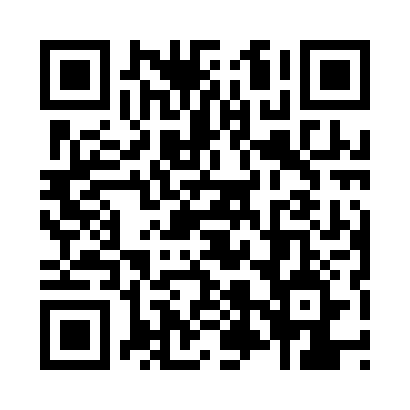 Ramadan times for Ica, PeruMon 11 Mar 2024 - Wed 10 Apr 2024High Latitude Method: NonePrayer Calculation Method: Muslim World LeagueAsar Calculation Method: ShafiPrayer times provided by https://www.salahtimes.comDateDayFajrSuhurSunriseDhuhrAsrIftarMaghribIsha11Mon4:554:556:0612:133:316:196:197:2612Tue4:554:556:0612:123:316:196:197:2613Wed4:554:556:0612:123:316:186:187:2514Thu4:554:556:0612:123:316:176:177:2415Fri4:554:556:0612:123:306:176:177:2416Sat4:564:566:0712:113:306:166:167:2317Sun4:564:566:0712:113:306:156:157:2218Mon4:564:566:0712:113:306:156:157:2119Tue4:564:566:0712:103:306:146:147:2120Wed4:564:566:0712:103:306:136:137:2021Thu4:564:566:0712:103:306:136:137:1922Fri4:564:566:0712:103:306:126:127:1923Sat4:564:566:0712:093:306:116:117:1824Sun4:574:576:0712:093:296:106:107:1725Mon4:574:576:0712:093:296:106:107:1626Tue4:574:576:0812:083:296:096:097:1627Wed4:574:576:0812:083:296:086:087:1528Thu4:574:576:0812:083:296:086:087:1429Fri4:574:576:0812:073:286:076:077:1430Sat4:574:576:0812:073:286:066:067:1331Sun4:574:576:0812:073:286:066:067:121Mon4:574:576:0812:073:286:056:057:122Tue4:574:576:0812:063:276:046:047:113Wed4:574:576:0812:063:276:046:047:104Thu4:574:576:0812:063:276:036:037:105Fri4:574:576:0812:053:276:026:027:096Sat4:574:576:0912:053:266:026:027:097Sun4:584:586:0912:053:266:016:017:088Mon4:584:586:0912:053:266:006:007:079Tue4:584:586:0912:043:266:006:007:0710Wed4:584:586:0912:043:255:595:597:06